МАДОУ  «Детский сад «Сказка.ру» г. ПермиПлатформа  LearningApps.org      Воспитатель  Первой категории Дорофеева О.А. Пермь, 2021.Интерактивная игра для детей старшего дошкольного возраста  «Помоги будущему первокласснику»Цель:  Развитие  мышления  у детей  старшего дошкольного возраста; Развитие   зрительной  памяти;         Задачи:Учить детей классифицировать предметы  по признакам.Закреплять понятия «Школьные принадлежности», «Школьная одежда»,   «Домашняя одежда»  и  «Игрушки»  Ссылка на игру https://learningapps.org/watch?v=peh3dszot21 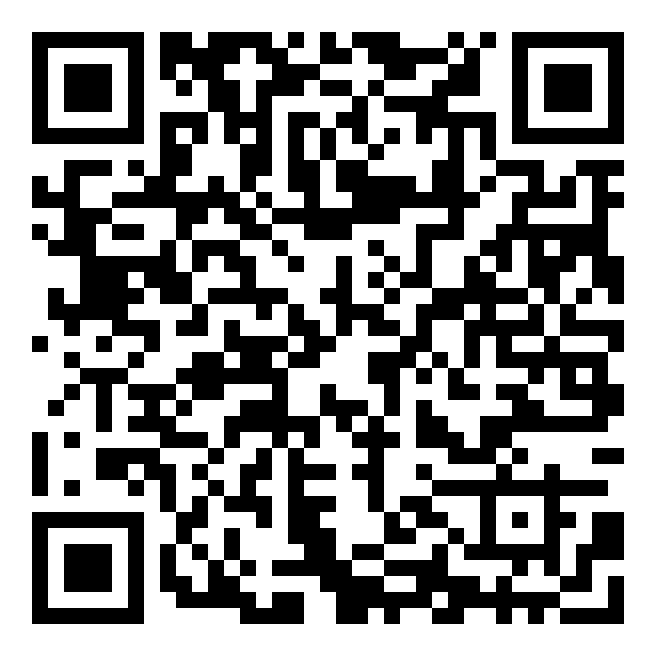 